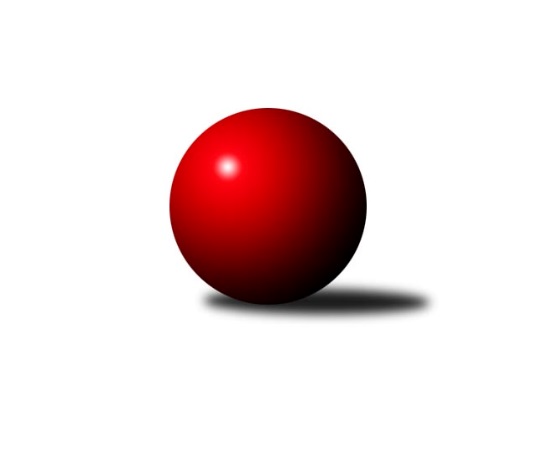 Č.2Ročník 2023/2024	3.6.2024 OP Tábor 2023/2024Statistika 2. kolaTabulka družstev:		družstvo	záp	výh	rem	proh	skore	sety	průměr	body	plné	dorážka	chyby	1.	KK Hilton C	2	2	0	0	11.0 : 1.0 	(12.5 : 3.5)	1560	4	1096	465	47	2.	Loko Tábor C	2	2	0	0	9.0 : 3.0 	(10.5 : 5.5)	1695	4	1191	504	35	3.	So. Chýnov B	2	1	0	1	8.0 : 4.0 	(9.0 : 7.0)	1693	2	1192	501	32	4.	Sp. Soběslav B	2	1	0	1	5.0 : 7.0 	(6.5 : 9.5)	1468	2	1059	409	57.5	5.	So. Chotoviny D	2	0	0	2	2.0 : 10.0 	(4.5 : 11.5)	1519	0	1093	426	51	6.	Loko Tábor D	2	0	0	2	1.0 : 11.0 	(5.0 : 11.0)	1365	0	978	387	67.5Tabulka doma:		družstvo	záp	výh	rem	proh	skore	sety	průměr	body	maximum	minimum	1.	KK Hilton C	2	2	0	0	11.0 : 1.0 	(12.5 : 3.5)	1560	4	1579	1541	2.	So. Chýnov B	1	1	0	0	6.0 : 0.0 	(6.0 : 2.0)	1702	2	1702	1702	3.	Loko Tábor C	1	1	0	0	4.0 : 2.0 	(5.0 : 3.0)	1733	2	1733	1733	4.	Sp. Soběslav B	0	0	0	0	0.0 : 0.0 	(0.0 : 0.0)	0	0	0	0	5.	Loko Tábor D	1	0	0	1	1.0 : 5.0 	(3.5 : 4.5)	1388	0	1388	1388	6.	So. Chotoviny D	1	0	0	1	1.0 : 5.0 	(2.5 : 5.5)	1522	0	1522	1522Tabulka venku:		družstvo	záp	výh	rem	proh	skore	sety	průměr	body	maximum	minimum	1.	Loko Tábor C	1	1	0	0	5.0 : 1.0 	(5.5 : 2.5)	1657	2	1657	1657	2.	Sp. Soběslav B	2	1	0	1	5.0 : 7.0 	(6.5 : 9.5)	1468	2	1527	1409	3.	KK Hilton C	0	0	0	0	0.0 : 0.0 	(0.0 : 0.0)	0	0	0	0	4.	So. Chýnov B	1	0	0	1	2.0 : 4.0 	(3.0 : 5.0)	1684	0	1684	1684	5.	So. Chotoviny D	1	0	0	1	1.0 : 5.0 	(2.0 : 6.0)	1515	0	1515	1515	6.	Loko Tábor D	1	0	0	1	0.0 : 6.0 	(1.5 : 6.5)	1341	0	1341	1341Tabulka podzimní části:		družstvo	záp	výh	rem	proh	skore	sety	průměr	body	doma	venku	1.	KK Hilton C	2	2	0	0	11.0 : 1.0 	(12.5 : 3.5)	1560	4 	2 	0 	0 	0 	0 	0	2.	Loko Tábor C	2	2	0	0	9.0 : 3.0 	(10.5 : 5.5)	1695	4 	1 	0 	0 	1 	0 	0	3.	So. Chýnov B	2	1	0	1	8.0 : 4.0 	(9.0 : 7.0)	1693	2 	1 	0 	0 	0 	0 	1	4.	Sp. Soběslav B	2	1	0	1	5.0 : 7.0 	(6.5 : 9.5)	1468	2 	0 	0 	0 	1 	0 	1	5.	So. Chotoviny D	2	0	0	2	2.0 : 10.0 	(4.5 : 11.5)	1519	0 	0 	0 	1 	0 	0 	1	6.	Loko Tábor D	2	0	0	2	1.0 : 11.0 	(5.0 : 11.0)	1365	0 	0 	0 	1 	0 	0 	1Tabulka jarní části:		družstvo	záp	výh	rem	proh	skore	sety	průměr	body	doma	venku	1.	So. Chýnov B	0	0	0	0	0.0 : 0.0 	(0.0 : 0.0)	0	0 	0 	0 	0 	0 	0 	0 	2.	KK Hilton C	0	0	0	0	0.0 : 0.0 	(0.0 : 0.0)	0	0 	0 	0 	0 	0 	0 	0 	3.	Loko Tábor D	0	0	0	0	0.0 : 0.0 	(0.0 : 0.0)	0	0 	0 	0 	0 	0 	0 	0 	4.	Loko Tábor C	0	0	0	0	0.0 : 0.0 	(0.0 : 0.0)	0	0 	0 	0 	0 	0 	0 	0 	5.	So. Chotoviny D	0	0	0	0	0.0 : 0.0 	(0.0 : 0.0)	0	0 	0 	0 	0 	0 	0 	0 	6.	Sp. Soběslav B	0	0	0	0	0.0 : 0.0 	(0.0 : 0.0)	0	0 	0 	0 	0 	0 	0 	0 Zisk bodů pro družstvo:		jméno hráče	družstvo	body	zápasy	v %	dílčí body	sety	v %	1.	Radim Mareš 	So. Chýnov B 	2	/	2	(100%)	4	/	4	(100%)	2.	Stanislav Ťoupal 	KK Hilton C 	2	/	2	(100%)	4	/	4	(100%)	3.	Zdeněk Samec 	Loko Tábor C 	2	/	2	(100%)	4	/	4	(100%)	4.	Karolína Roubková 	So. Chýnov B 	2	/	2	(100%)	3	/	4	(75%)	5.	David Dvořák 	Loko Tábor C 	2	/	2	(100%)	3	/	4	(75%)	6.	Jan Krákora 	KK Hilton C 	1	/	1	(100%)	2	/	2	(100%)	7.	Jiří Vitha 	KK Hilton C 	1	/	1	(100%)	2	/	2	(100%)	8.	Miroslav Kovač 	KK Hilton C 	1	/	1	(100%)	2	/	2	(100%)	9.	Zdeněk Pech 	KK Hilton C 	1	/	1	(100%)	1.5	/	2	(75%)	10.	Jana Votrubová 	Sp. Soběslav B 	1	/	1	(100%)	1	/	2	(50%)	11.	Ladislav Maroušek 	KK Hilton C 	1	/	1	(100%)	1	/	2	(50%)	12.	Věra Návarová 	So. Chýnov B 	1	/	1	(100%)	1	/	2	(50%)	13.	Pavel Reichel 	Sp. Soběslav B 	1	/	2	(50%)	3	/	4	(75%)	14.	Josef Macháček 	Loko Tábor C 	1	/	2	(50%)	3	/	4	(75%)	15.	Kateřina Křemenová 	So. Chotoviny D 	1	/	2	(50%)	3	/	4	(75%)	16.	Lucie Lišková 	So. Chotoviny D 	1	/	2	(50%)	1.5	/	4	(38%)	17.	Monika Havránková 	Loko Tábor D 	1	/	2	(50%)	1.5	/	4	(38%)	18.	Vlastimil Novák 	So. Chýnov B 	1	/	2	(50%)	1	/	4	(25%)	19.	Vojtěch Křivan 	Sp. Soběslav B 	1	/	2	(50%)	1	/	4	(25%)	20.	Václav Gabriel 	KK Hilton C 	0	/	1	(0%)	0	/	2	(0%)	21.	Vendula Burdová 	So. Chýnov B 	0	/	1	(0%)	0	/	2	(0%)	22.	Pavlína Fürbacherová 	Loko Tábor D 	0	/	2	(0%)	2	/	4	(50%)	23.	Martina Sedláčková 	Loko Tábor D 	0	/	2	(0%)	1	/	4	(25%)	24.	Kateřina Smolíková 	Sp. Soběslav B 	0	/	2	(0%)	0.5	/	4	(13%)	25.	Pavla Krejčová 	Loko Tábor D 	0	/	2	(0%)	0.5	/	4	(13%)	26.	Zdeněk Zeman 	Loko Tábor C 	0	/	2	(0%)	0.5	/	4	(13%)	27.	Zdeněk Fiala 	So. Chotoviny D 	0	/	2	(0%)	0	/	4	(0%)	28.	František Orel 	So. Chotoviny D 	0	/	2	(0%)	0	/	4	(0%)Průměry na kuželnách:		kuželna	průměr	plné	dorážka	chyby	výkon na hráče	1.	TJ Sokol Chýnov, 1-2	1614	1161	453	44.0	(403.6)	2.	TJ Sokol Chotoviny, 1-4	1589	1126	463	43.5	(397.4)	3.	Tábor, 1-4	1553	1095	458	46.8	(388.4)	4.	Sezimovo Ústí, 1-2	1494	1064	429	54.5	(373.5)Nejlepší výkony na kuželnách:TJ Sokol Chýnov, 1-2So. Chýnov B	1702	1. kolo	Věra Návarová 	So. Chýnov B	474	1. koloSp. Soběslav B	1527	1. kolo	Karolína Roubková 	So. Chýnov B	433	1. kolo		. kolo	Pavel Reichel 	Sp. Soběslav B	423	1. kolo		. kolo	Radim Mareš 	So. Chýnov B	401	1. kolo		. kolo	Vlastimil Novák 	So. Chýnov B	394	1. kolo		. kolo	Vojtěch Křivan 	Sp. Soběslav B	384	1. kolo		. kolo	Jana Votrubová 	Sp. Soběslav B	364	1. kolo		. kolo	Kateřina Smolíková 	Sp. Soběslav B	356	1. koloTJ Sokol Chotoviny, 1-4Loko Tábor C	1657	1. kolo	Zdeněk Samec 	Loko Tábor C	450	1. koloSo. Chotoviny D	1522	1. kolo	David Dvořák 	Loko Tábor C	416	1. kolo		. kolo	Lucie Lišková 	So. Chotoviny D	404	1. kolo		. kolo	Kateřina Křemenová 	So. Chotoviny D	403	1. kolo		. kolo	Zdeněk Zeman 	Loko Tábor C	398	1. kolo		. kolo	Josef Macháček 	Loko Tábor C	393	1. kolo		. kolo	František Orel 	So. Chotoviny D	371	1. kolo		. kolo	Zdeněk Fiala 	So. Chotoviny D	344	1. koloTábor, 1-4Loko Tábor C	1733	2. kolo	Radim Mareš 	So. Chýnov B	486	2. koloSo. Chýnov B	1684	2. kolo	Zdeněk Zeman 	Loko Tábor C	465	2. koloSp. Soběslav B	1409	2. kolo	David Dvořák 	Loko Tábor C	443	2. koloLoko Tábor D	1388	2. kolo	Zdeněk Samec 	Loko Tábor C	434	2. kolo		. kolo	Monika Havránková 	Loko Tábor D	423	2. kolo		. kolo	Vendula Burdová 	So. Chýnov B	408	2. kolo		. kolo	Karolína Roubková 	So. Chýnov B	397	2. kolo		. kolo	Vlastimil Novák 	So. Chýnov B	393	2. kolo		. kolo	Josef Macháček 	Loko Tábor C	391	2. kolo		. kolo	Vojtěch Křivan 	Sp. Soběslav B	367	2. koloSezimovo Ústí, 1-2KK Hilton C	1579	1. kolo	Stanislav Ťoupal 	KK Hilton C	476	1. koloKK Hilton C	1541	2. kolo	Stanislav Ťoupal 	KK Hilton C	427	2. koloSo. Chotoviny D	1515	2. kolo	Miroslav Kovač 	KK Hilton C	415	2. koloLoko Tábor D	1341	1. kolo	Jan Krákora 	KK Hilton C	413	1. kolo		. kolo	Monika Havránková 	Loko Tábor D	408	1. kolo		. kolo	Kateřina Křemenová 	So. Chotoviny D	402	2. kolo		. kolo	Zdeněk Fiala 	So. Chotoviny D	392	2. kolo		. kolo	Jiří Vitha 	KK Hilton C	390	2. kolo		. kolo	Lucie Lišková 	So. Chotoviny D	382	2. kolo		. kolo	Ladislav Maroušek 	KK Hilton C	378	1. koloČetnost výsledků:	6.0 : 0.0	2x	5.0 : 1.0	1x	4.0 : 2.0	1x	1.0 : 5.0	2x